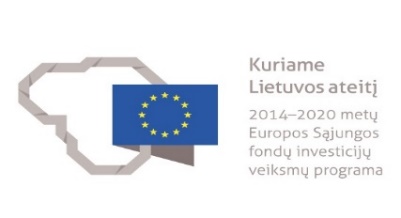 PROJEKTAS „MOTYVUOTI MOKYTOJAI IR TĖVAI, – MOTYVUOTI MOKINIAI“ NR. 09.2.1-ESFA-K-728-01-0022 (1.2.1. VEIKLA)GARGŽDŲ „MINIJOS“ PROGIMNAZIJOS  7d KLASĖS MOKINIŲ, MOKYTOJŲ IR TĖVŲ SESIJOS, VYKUSIOS 2018-11-22, APIBENDRINIMAS Lapkričio 22d.Gargždų ,,Minijos“ progimnazijoje vyko projekto „Motyvuoti mokytojai ir tėvai - motyvuoti mokiniai“ 7d klasės bendra tėvų ir mokinių sesija.Sesijos pradžioje buvo pristatytas projektas, jo tikslai ir siekiamybė.Susitikimą pradėjome uždaro rato metodu, kurio metu sesijos dalyviai išsakė savo lūkesčius. Atlikdami ,,Išklausyk ir išgirsk“ metodą, kiekvienas dalyvis turėjo galimybę suvaidinti savo vaidmenį ir patirti ,kaip yra svarbu ,kad tavęs klausytųsi. Pasinaudojus mokymo metodu ,,Pasaulio kavinė“ diskutavome šiais klausimais: Ar sunku gyventi su paaugliu?Kas  man (paaugliui) svarbu ? Ko norėčiau iš tėvų ir ko norėčiau iš mokytojų?Ką turėčiau padaryti, kad mano mokymosi rezultatai gerėtų?Kokių problemų įžvelgiate savo klasėje ir kaip jas siūlote spręsti?Sesijos pabaigoje susitarėme:Tėvai: - nuolat  kalbėtis su savo vaikais apie jų sėkmes ir nesėkmes;               -palaikyti  ryšį su klasės vadove;               -konsultuotis su dalyko mokytojais.         Mokiniai: -siekti aukštesnės mokymosi motyvacijos matematikos pamokose;                              -konsultuotis su dalykų mokytojais iškilus mokymosi sunkumų;                              -dėl klasės elgesio-pradėti nuo savęs;                               - nepraleisti pamokų be priežasties;Pirmąją projekto sesiją baigėme diskusijomis-,,nesam mes jau tokie...“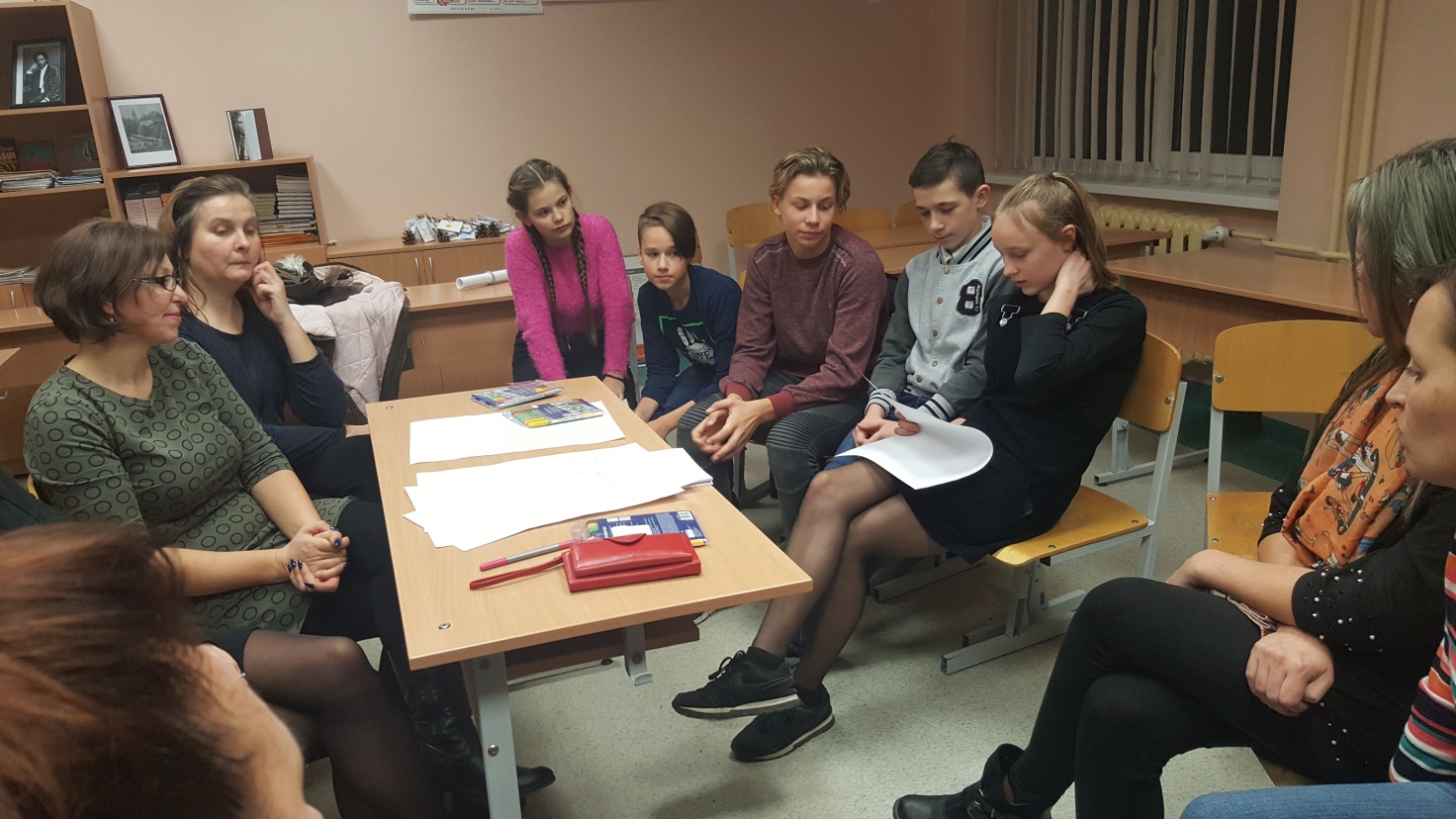 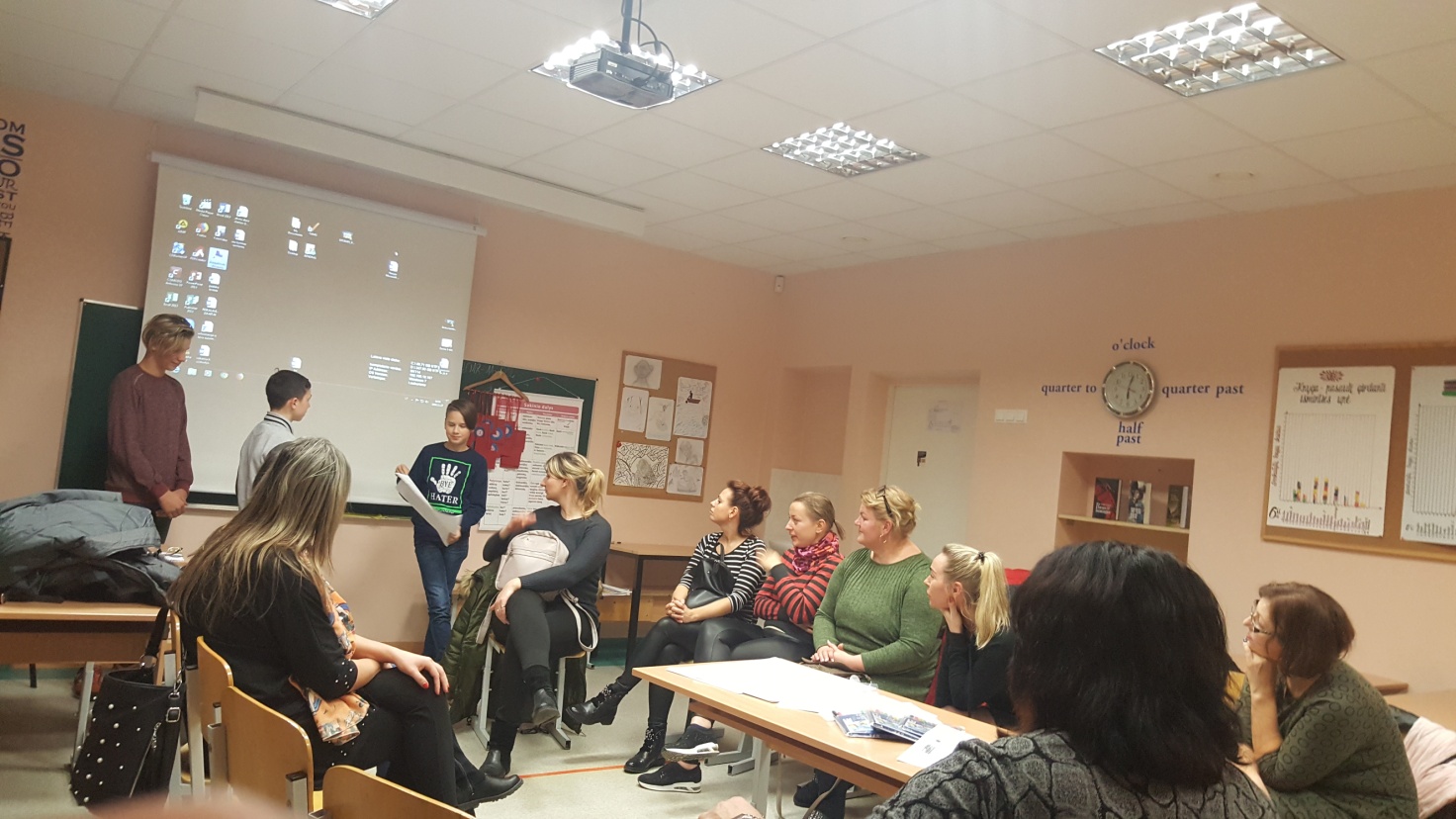 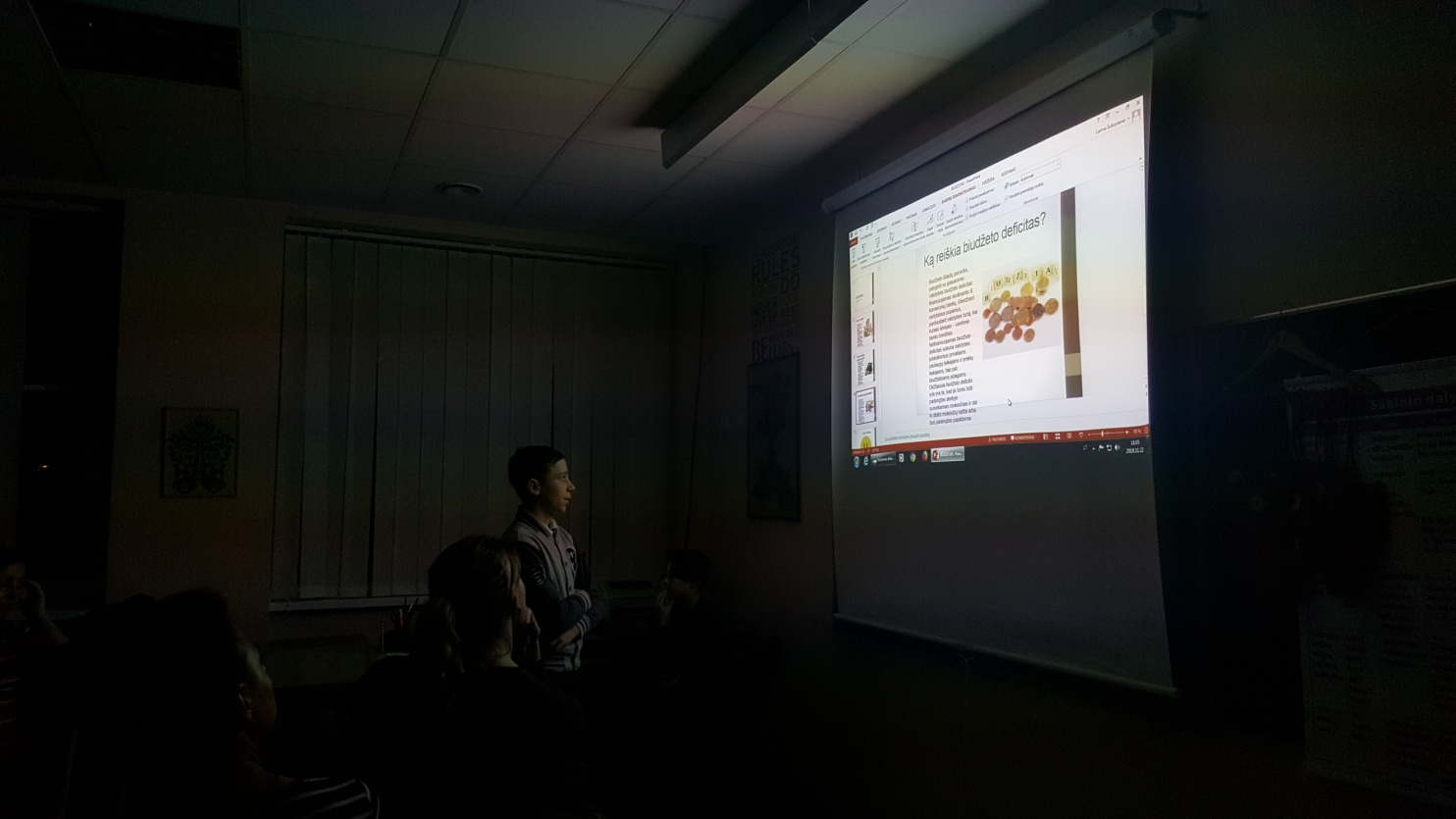 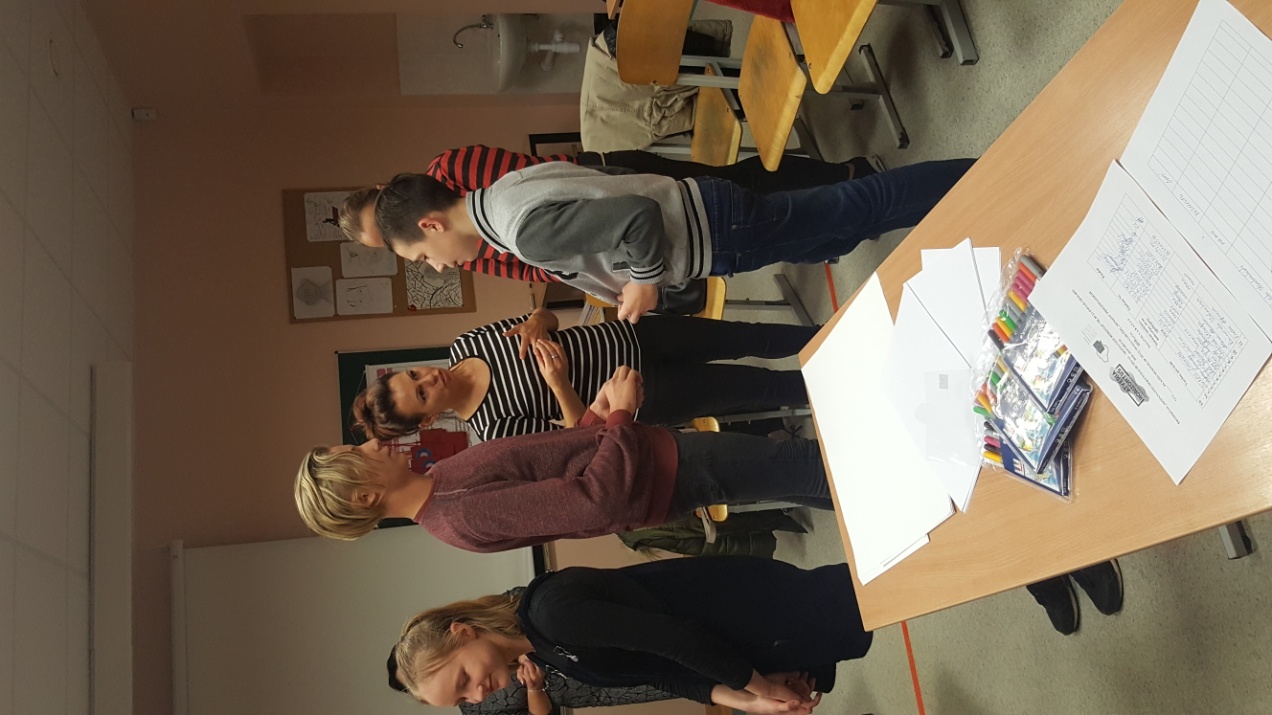 